Grade evidence information and the process for appealsIf you think your grade is incorrect when you receive your results please contact the school via the contact form link. In the first instance we will inform you of all the evidence and marks that were used to support your grade. Once you have this information and had the opportunity to discuss it in more detail you can then make a decision on whether you wish to formally appeal your grade.The appeals process as outlined by JCQ is as follows:Stage One: Centre ReviewStage Two: Awarding Organisation AppealPlease read through the JCQ information for students below:-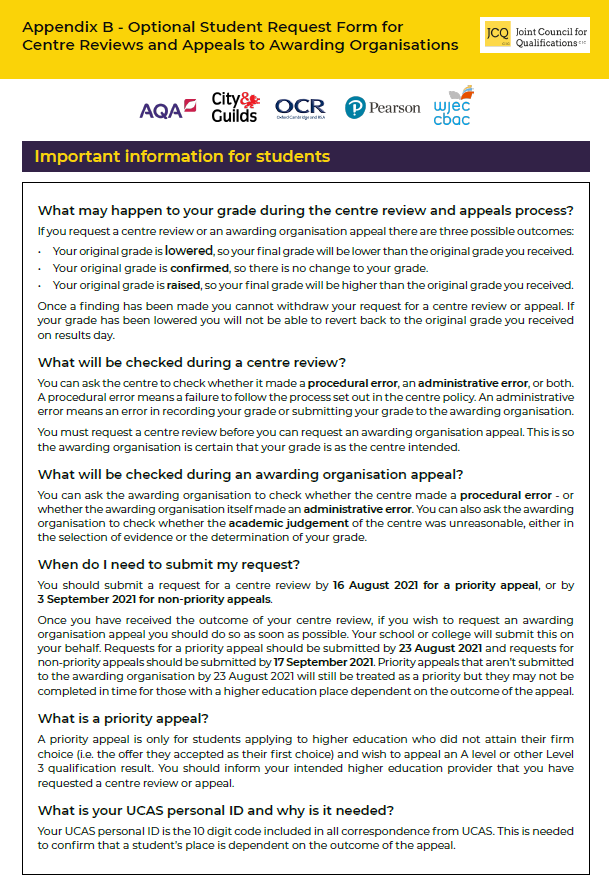 